Zuiant cul pongo   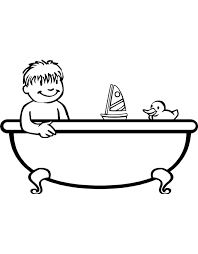 Cumò o vin di fâ une prove diferente: o doprin il stes materiâl, inte stesse cuantitât, ma i din une forme diferente.O vin di viodi cemût che si compuarte in chestis dôs situazions une volte metût ta la aghe.La balute di pongo __________________________________________________La barcjute di pongo_________________________________________________Conclusion: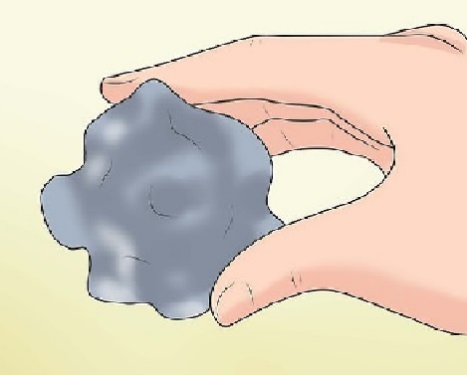 Il flotament di robis fatis dal stes materiâl al dipent: ___________________________________________________________Osservìn miôr.Met prime la balute e dopo la barcje tal cilindri graduât, osserve trop che a si alce il nivel dal licuit. (Osserve e dissegne).Il nivel da la aghe dal cilindri cu la balute al varie di _________________________________________________Il nivel da la aghe dal cilindri cu la barcje al varie di _________________________________________________Ce puedistu concludi?Conclusion:La cuantitât di aghe spostade e dipent:___________________________________________________________________________________________________________________________CuarpPrevision: Flotaraial o no? Prevision: Flotaraial o no? Speriment:Flotial o no?Speriment:Flotial o no?Controle la tô prevision: âstu induvinât?Balute di pongosinosinoBarcjute di pongosinosino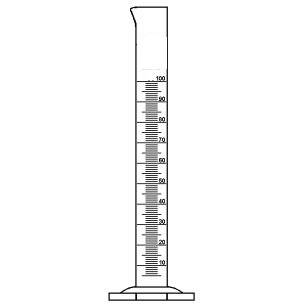 